«День защитника Отечества»Воины, защитники Отечества есть практически в каждой семье, поэтому праздник - День защитника Отечества - считается всенародным.В преддверии празднования Дня защитника Отечества в нашем детском саду во всех группах были проведены праздничные мероприятия, посвященные этому празднику. Готовиться к этому дню начали заранее. Проводились беседы о нашей Армии, воспитатели знакомили детей с видами вооруженных сил, военной техники, родами войск, чтобы дети знали, кто такие танкисты, пограничники, моряки и т.д. На физкультурных занятиях дети тренировались в ловкости и быстроте, а на музыкальных занятиях учили песни.Праздник - это всегда радость, веселье. Данные мероприятия были проведены в форме игр-соревнований. Воспитанники вместе с папами активно участвовали в них. Дети ни в чем не уступали взрослым, а наоборот во всех конкурсах старались быть первыми. А в конце праздника каждый папа (дедушка или брат) получали от своих детей подарки, сделанные своими руками. А всем мальчишкам, девочки вручили подарки. И участники и болельщики получили массу положительных эмоций. Ведь, давно известно, что хорошее настроение имеет высокую целительную силу.Пройдет немного времени, наши мальчики подрастут и займут место тех, кто сейчас стоит на страже рубежей нашей Родины.С.А. Глебова,музыкальный руководитель,Чубук Ю.В.,инструктор по физической культуре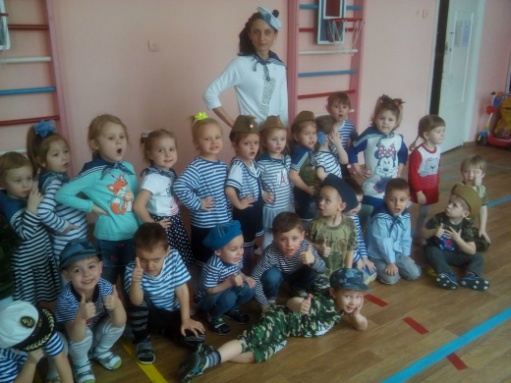 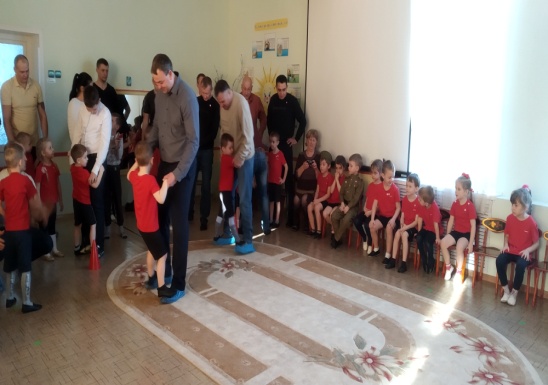 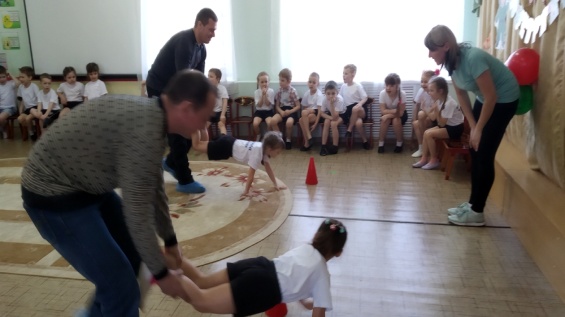 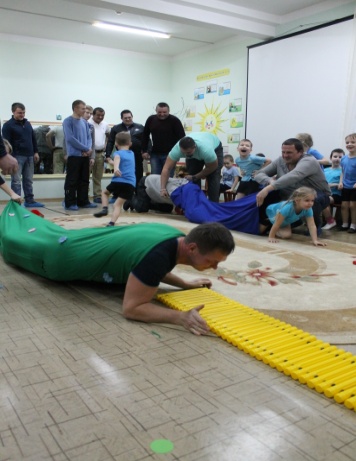 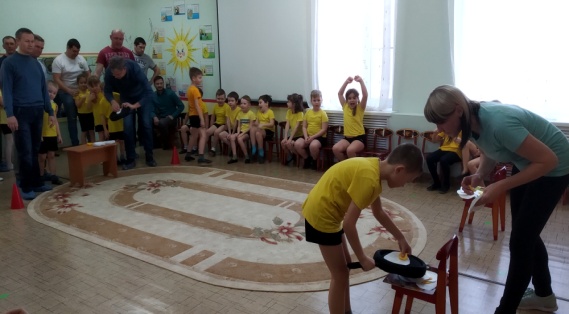 